HARIT VIDYALAYA  SWACHH VIDYALAYAGreen school- Our school has undertaken many activities towards environment friendly practices.  Use of LED lights, plantation of trees, segregation of waste,  energy conservation etc.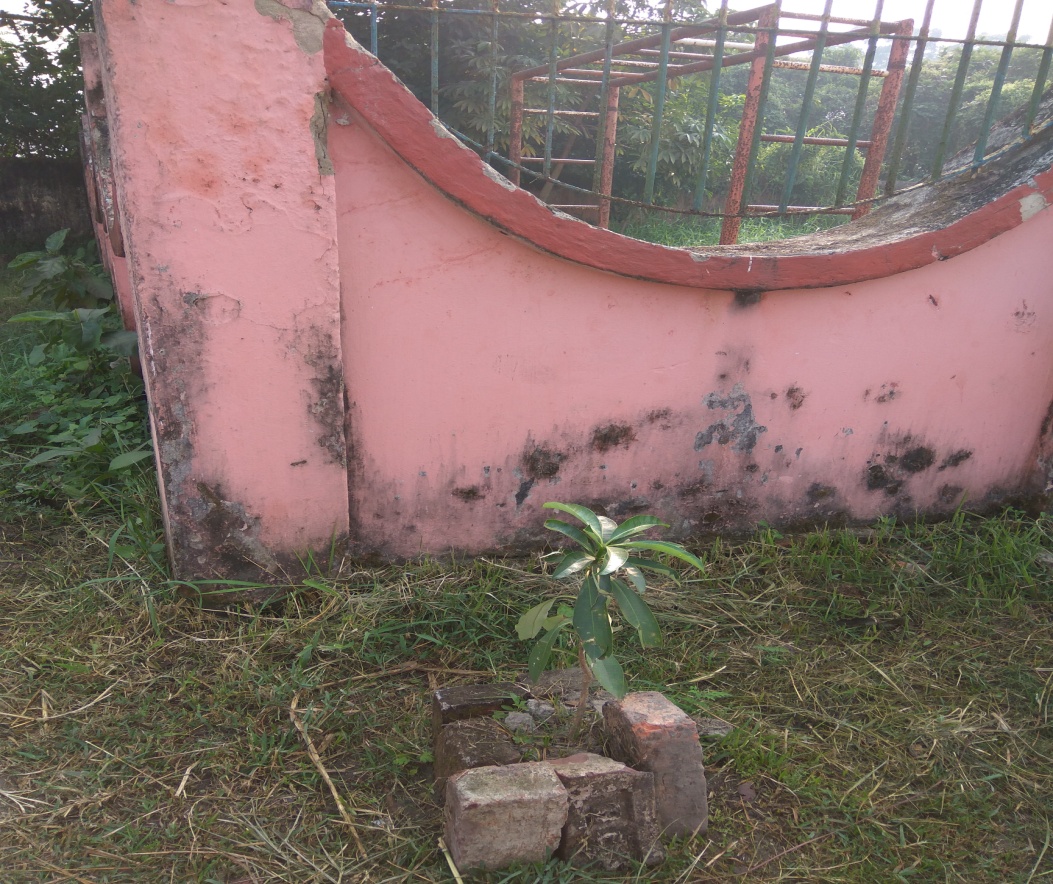 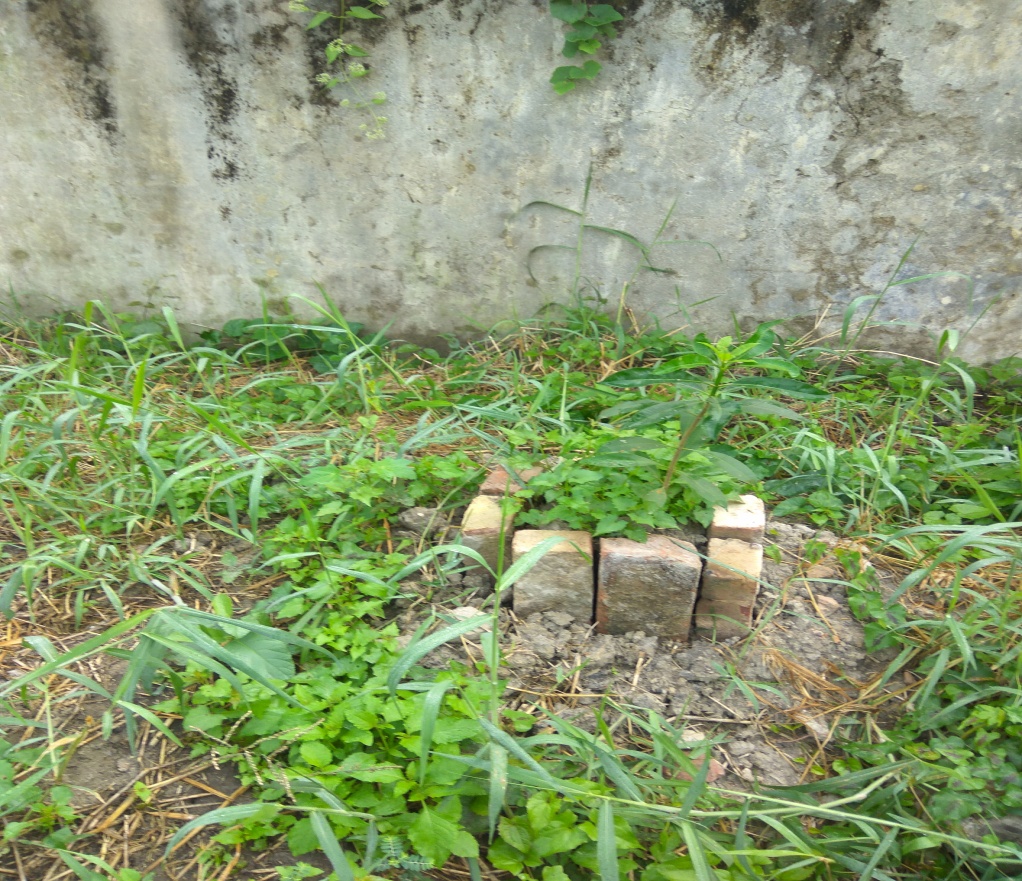 